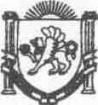 Республика КрымНижнегорский районЧкаловский сельский совет32-я сессия I-го созываРЕШЕНИЕ № 627.10.2017. 											с.ЧкаловоОб установлении границ территорий для создания народных дружин на территории МО Чкаловское сельскоепоселение Нижнегорского района Республики КрымВ целях реализации Федерального закона от 02.04.2014 № 44-ФЗ «Об участии граждан в охране общественного порядка», Федерального закона от 06.10.2003 № 131-ФЗ «Об общих принципах организации местного самоуправления в Российской Федерации», Закона Республики Крым от 26.10.2016 № 288-ЗРК/2016 «Об отдельных вопросах участия граждан в охране общественного порядка в Республике Крым», руководствуясь Уставом МО Чкаловское сельское поселение Нижнегорского района Республики Крым, Чкаловский сельский советРЕШИЛ:1 Установить, что границами территорий в муниципальном образовании Чкаловское сельское поселение Нижнегорского района Республики Крым, на которых могут быть созданы народные дружины, являются границы поселений, входящих в состав муниципального образования Чкаловское сельское поселение.2. Настоящее решение обнародовать на информационном стенде в здании Чкаловского сельского совета по адресу: РК, Нижнегорский район, с. Чкалово, ул.Центральная, 54-а и на официальном сайте администрации Чкаловского сельского поселение.3 Контроль за исполнением настоящего решения оставляю за собойПредседатель Чкаловского сельского совета – глава администрации  Чкаловского сельского поселения 											М.Б.Халицкая 